                                                                                                                       ПРОЕКТ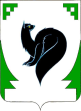 ХАНТЫ – МАНСИЙСКИЙ АВТОНОМНЫЙ ОКРУГ - ЮГРАТЮМЕНСКАЯ ОБЛАСТЬПРЕДСТАВИТЕЛЬНЫЙ ОРГАН МУНИЦИПАЛЬНОГО ОБРАЗОВАНИЯДУМА ГОРОДА МЕГИОНАРЕШЕНИЕ «_______» __________ 20___ года 						                     № _______О внесении изменения в решение Думы города Мегиона от 30.06.2015 №557 «О порядке проведения конкурса по отбору кандидатур на должность главы города Мегиона» (с изменениями)Рассмотрев проект решения Думы города Мегиона «О внесении изменения в решение Думы города Мегиона от 30.06.2015 №557 «О порядке проведения конкурса по отбору кандидатур на должность главы города Мегиона» (с изменениями), в соответствии                           с Федеральным законом от 06.10.2003 №131-ФЗ «Об общих принципах организации местного самоуправления в Российской Федерации», Федеральным законом от 05.12.2022 №498-ФЗ     «О внесении изменений в отдельные законодательные акты Российской Федерации», Законом Ханты-Мансийского автономного округа - Югры от 26.09.2014 №78-оз «Об отдельных вопросах организации местного самоуправления в Ханты-Мансийском автономном округе – Югре», руководствуясь статьей 19 устава города Мегиона, Дума города Мегиона решила:РЕШИЛА:1. Внести в решение Думы города Мегиона от 30.06.2015 №557 «О порядке проведения конкурса по отбору кандидатур на должность главы города Мегиона» (с изменениями), следующее изменение:в абзаце втором подпункта 1 пункта 1 раздела 3 Приложения к решению Думы города Мегиона слова «физическим лицом, выполняющим функции иностранного агента,» заменить словами «иностранным агентом», слова «выполняющим функции иностранного агента лицом» заменить словами «иностранным агентом». 2. Настоящее решение вступает в силу после его официального опубликования.Председатель Думы города Мегиона А.А.Алтапов_________________г.Мегион«____»___________2023 г.Глава города МегионаО.А.Дейнека_________________г..Мегион«____»___________2023 г.